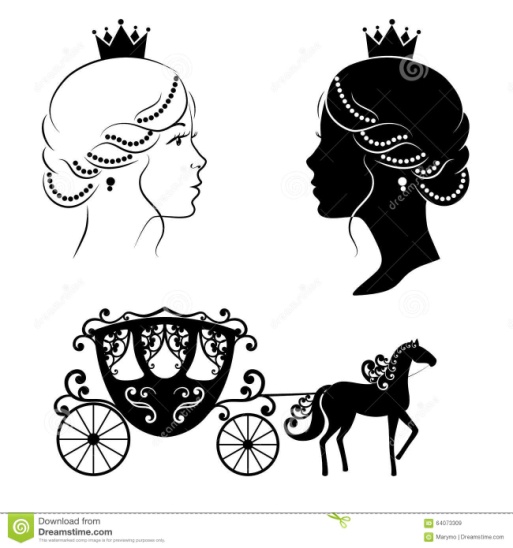 Расписание музыкального театра «Зеленая карета»(рук. Салтыков А.А., преп. Рулла Т.И., конц. Николаенко В.А.)ПонедельникМладшая группа 15.15 – 16.00 (актовый зал)Средняя группа 16.00 – 17.00 (актовый зал)Старшая группа 17.00 – 19.00 (актовый зал)ЧетвергМладшая группа 15.15 – 16.00 (актовый зал)Средняя группа 16.00 – 17.00 (актовый зал)Старшая группа 17.00 – 19.00 (актовый зал)